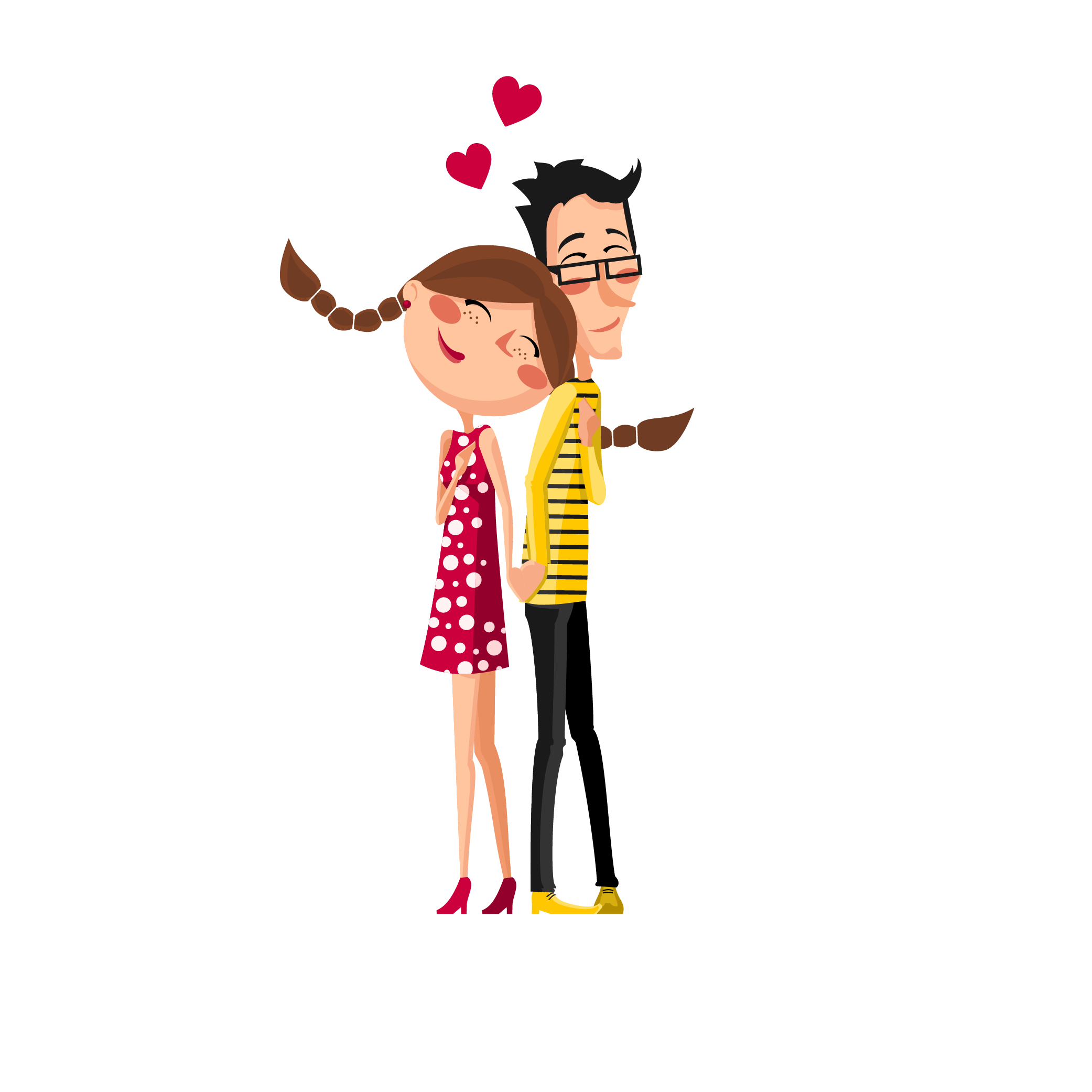 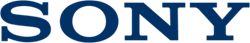 Press ReleaseA SONY TRAZ ATÉ SI A TECNOLOGIA EXTRA BASS™ PARA QUE PASSE O DIA DE SÃO VALENTIM COM MAIS AMORO sistema EXTRA BASS™ oferece uma qualidade e nitidez de som que lhe irá permitir desfrutar de uma noite inesquecível repleta de música e romantismo. A música acompanha-nos sempre nos momentos mais românticos da nossa vida. Este São Valentim, a Sony pretende que tenha ainda mais amor graças ao som EXTRA BASS™, o qual lhe oferece uma qualidade e nitidez de som que fará com que desfrute de uma noite romântica, musical e inesquecível. Rodeie-se de toda a qualidade de som e das suas melodias preferidas. Aproveite o EXTRA BASS para ouvir a música com toda a sua potência e com sons graves que farão com que se comova e… ‘dê rédea solta ao amor’!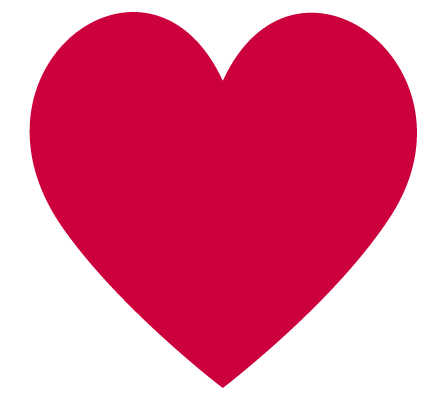 Para que o consiga fazer, a Sony apresenta-lhe uma seleção dos melhores produtos EXTRA BASS™, o presente perfeito para ter uma noite de São Valentim mais mágica. EXTRA BASS, amor extra.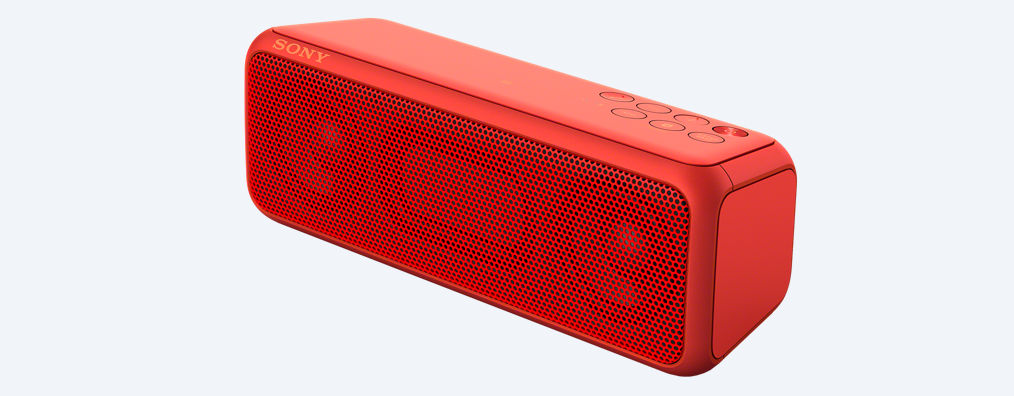 As colunas sem fios da Sony foram concebidas para que ouça a sua música de dança eletrónica preferida, graças a uma tecnologia inovadora EXTRA BASS que oferece sons graves profundos e potentes. Com um design resistente à prova de água, e com um tamanho muito reduzido, as SRS-XB3 estarão prontas quando, onde e com quem quiser.A SRS-XB3 possui uma gama completa de 48 mm, um potente magneto integrado e um longo alcance para a reprodução de graves profundos. O diafragma leve atinge uma alta pressão sonora para graves mais potentes.Com um design compacto e portátil, ouça com um só toque através de NFC ou Bluetooth, e poderá desfrutar da sua música sem preocupações até 24 horas, graças à autonomia da bateria.PVPE SRS-XB3: 180,00€Para mais informações:  https://www.sony.pt/electronics/colunas-sem-fios/srs-xb3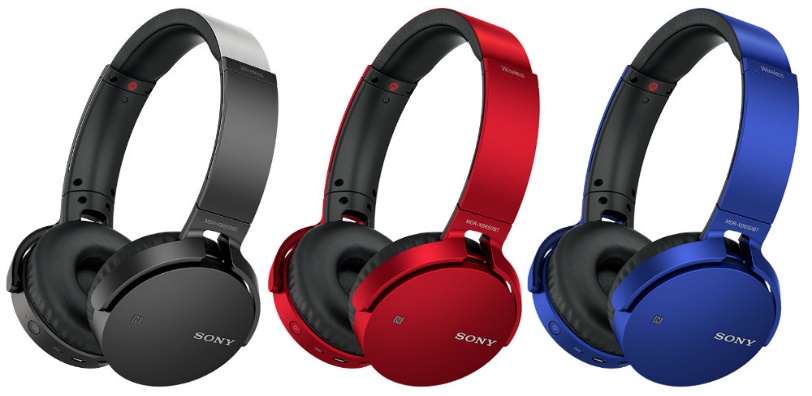 Como parte da gama de produtos EXTRA BASS, estes auscultadores compactos e leves integram a tecnologia de intensificação de graves, que proporciona uma vedação hermética para obter um isolamento acústico superior.A bateria de maior duração oferece uma audição superior de 30 horas para que possa desfrutar da liberdade da ligação sem fios com Bluetooth® e da audição com um só toque através de NFC.A estrutura da banda de cabeça ajustável foi otimizada para a reprodução de graves profundos, oferecendo estabilidade para reduzir a vibração provocada pelas notas graves contundentes e as suaves almofadas dos auscultadores oferecem uma vedação extremamente hermética para a transmissão direta de graves. Quando não estiver a utilizar os seus auscultadores, poderá dobrar os diafragmas para transportá-los comodamente.PVPE EXTRA BASS X650BT: 140€ Para mais informações: https://www.sony.pt/electronics/auscultadores-banda-cabeca/mdr-xb650bt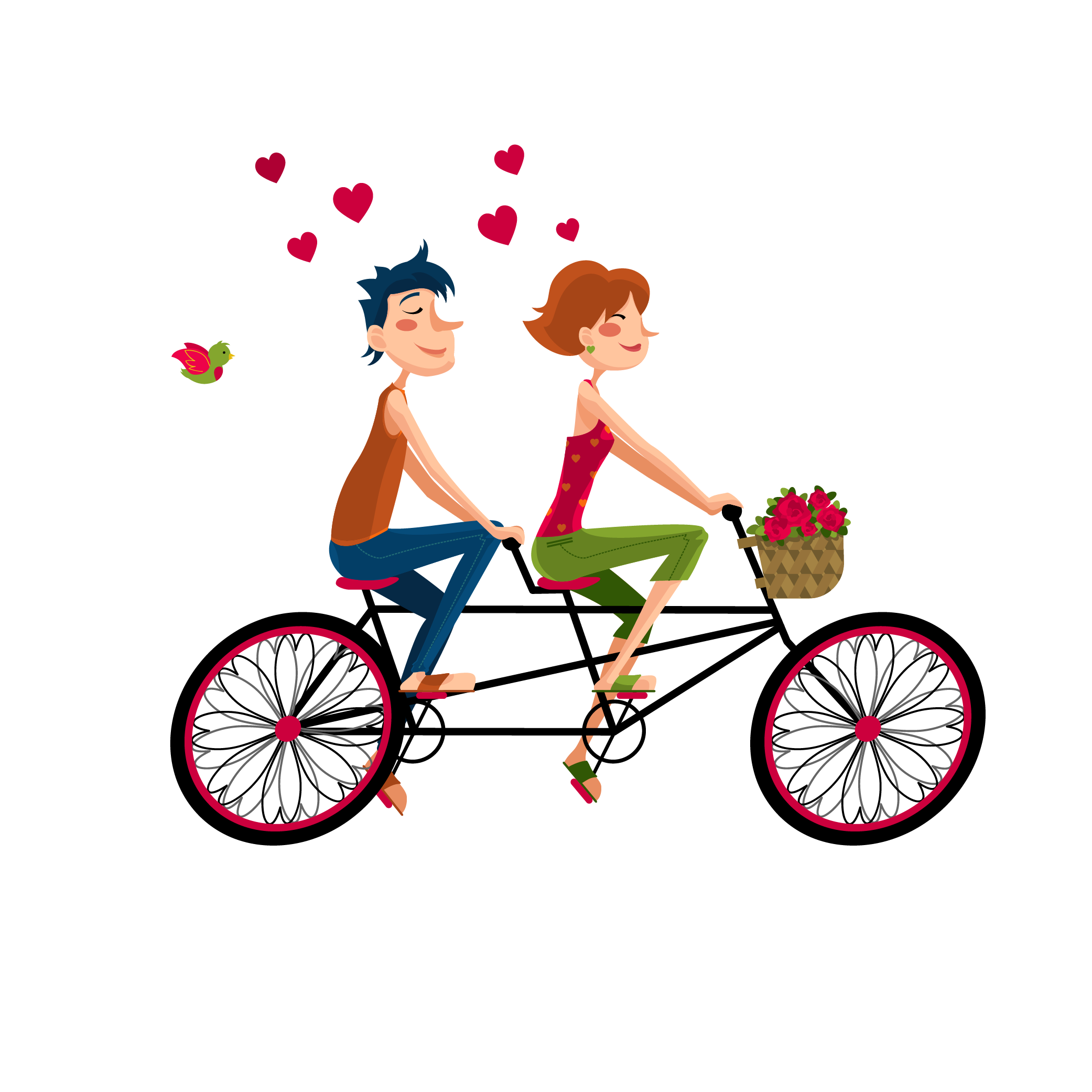 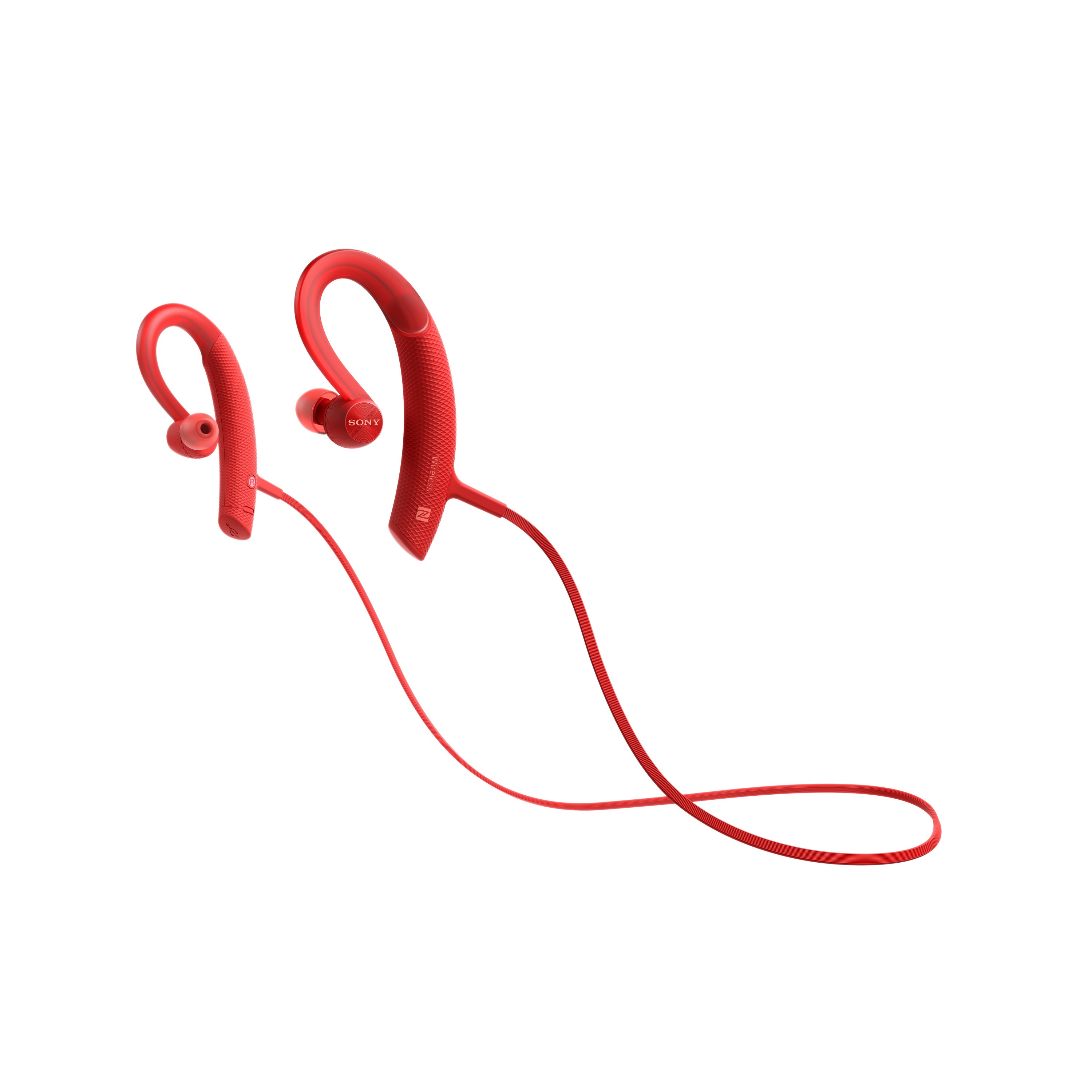 Supere os seus limites com os MDR-XB80BS. O som EXTRA BASS™ dá-lhe força para continuar a treinar, o Bluetooth® e a LDAC garantem uma transmissão com a máxima qualidade e o seu design ultraduradouro permite que seja lavado após o treino.Graças ao EXTRA BASS™, poderá praticar desporto com sons graves profundos e intensos. A ligação Bluetooth® sem fios irá permitir-lhe desfrutar de um movimento sem restrições e os ganchos para os ouvidos, assim como o ajustador do cabo mantêm os auscultadores sempre no seu lugar.PVPE MDR-XB80BS: 140€Para mais informações: https://www.sony.pt/electronics/auscultadores-auriculares/mdr-xb80bs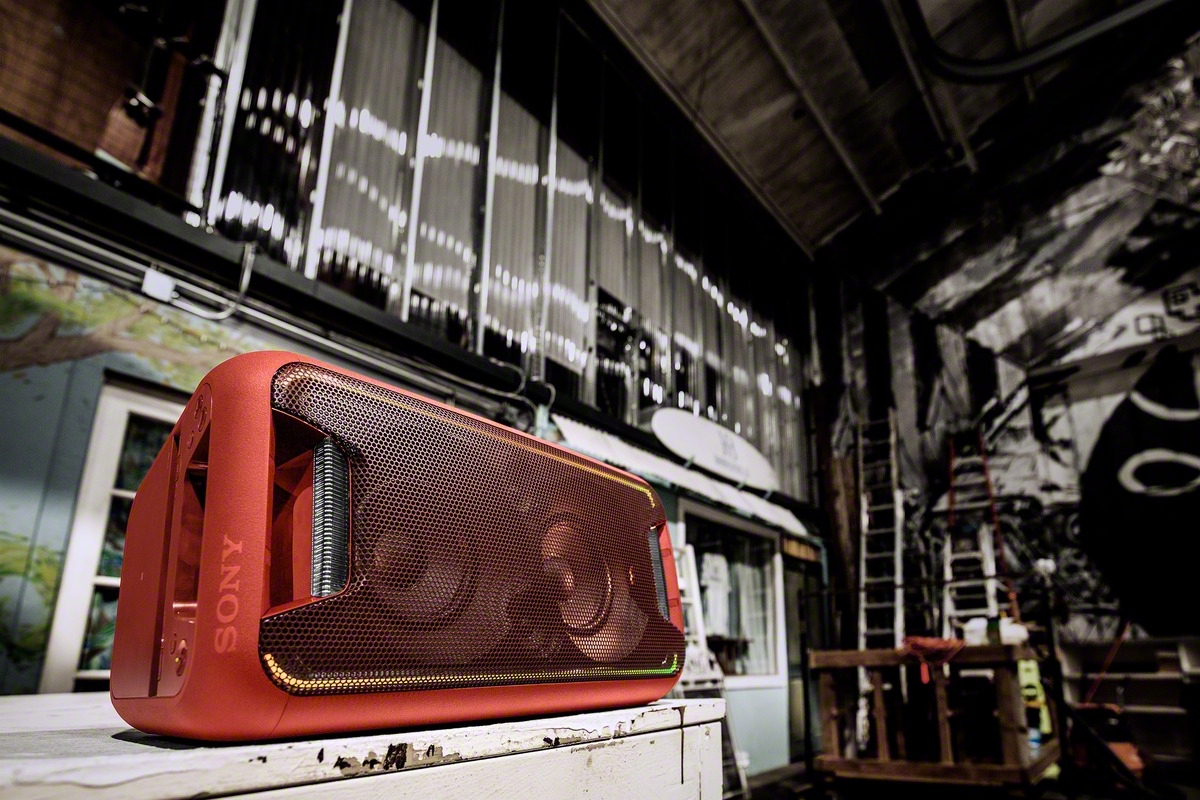 Dê vida a qualquer festa graças ao som de discoteca deste sistema compacto.O EXTRA BASS™ oferece potência de sons graves para as estrondosas linhas de graves da música eletrónica, com efeitos de iluminação que criam uma atmosfera festiva.Leve para casa o ambiente dos festivais com as luzes lineares e de coluna e desfrute de um grande som vertical ou horizontal graças à sua configuração flexível.Ligue vários sistemas com o Party Chain e aproveite a ligação Bluetooth® simples com NFC com um só toque.PVPE GTK-XB5: 270€ 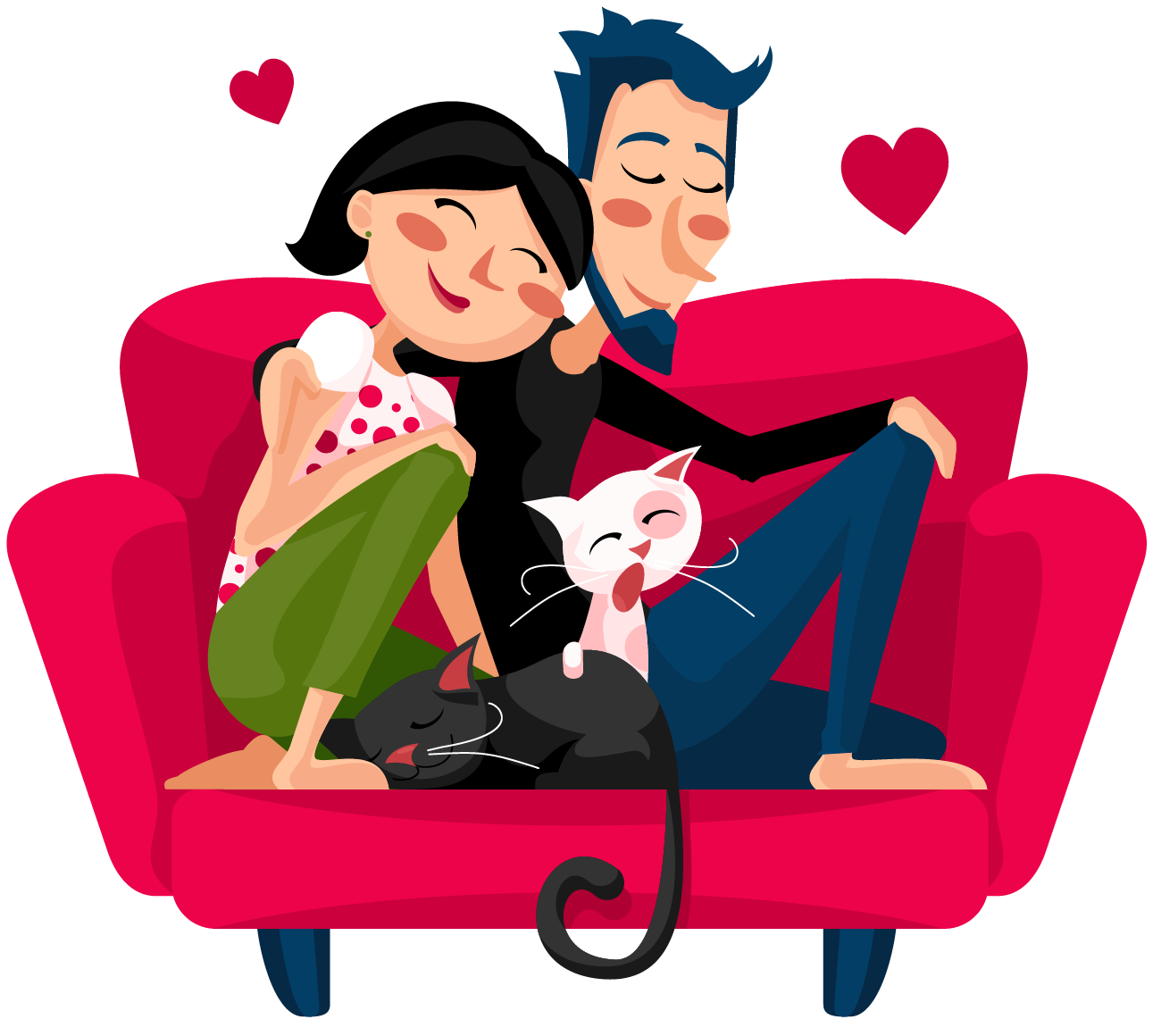 Para mais informações: https://www.sony.pt/electronics/sistemas-hi-fi/gtk-xb5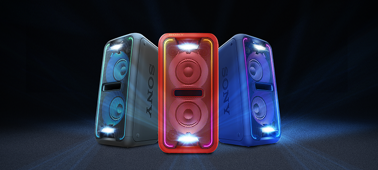 Neste sistema de áudio, a tecnologia DSEE restaura a qualidade dos ficheiros comprimidos.Desfrute de música com um som excecional num só passo com ClearAudio+ e uma ligação Bluetooth® simples com NFC com um só toque.Transmita e controle diretamente a partir do seu smartphone com o SongPal.O ecrã de luzes LED e os efeitos de DJ animam o ambientePVPE GTK-XB7: 370€ Para mais informações: https://www.sony.pt/electronics/sistemas-hi-fi/gtk-xb7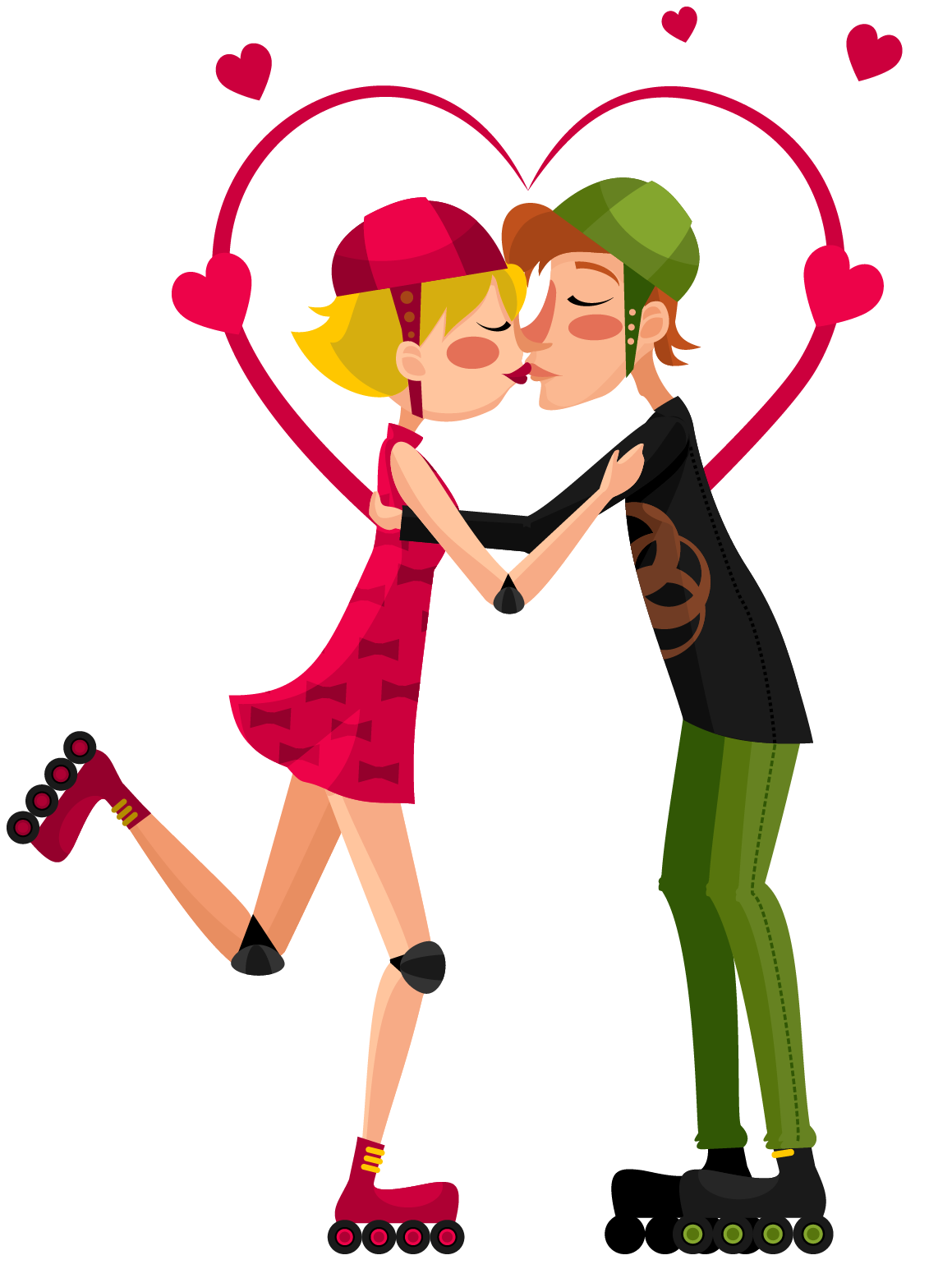 Sobre a Sony CorporationA Sony Corporation é um fabricante líder em produtos de áudio, vídeo, imagem digital, jogos, comunicações e tecnologias da informação, nos mercados para consumidores e profissionais. Graças aos seus segmentos de negócios de música, imagem, entretenimento e online, a Sony ocupa uma posição única para ser a empresa de eletrónica e entretenimento líder em todo o mundo. A Sony alcançou vendas anuais consolidadas de, aproximadamente, 68 000 milhões de dólares durante o ano fiscal findo em 31 de março de 2015. Website global da Sony: http://www.sony.net/